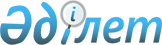 Абай облысының азаматтарына жеке меншікке тегін ұсынылуы мүмкін жер учаскелерінің шекті (ең жоғары) мөлшерін белгілеу туралыАбай облысы әкімдігінің 2023 жылғы 21 сәуірдегі № 81 бірлескен қаулысы және Абай облысы мәслихатының 2023 жылғы 20 сәуірдегі № 2/14-VIII шешімі. Абай облысының Әділет департаментінде 2023 жылғы 27 сәуірде № 54-18 болып тіркелді
      Қазақстан Республикасының Жер кодексiнiң 50-бабының 5-тармағына, "Қазақстан Республикасындағы жергiлiктi мемлекеттiк басқару және өзiн-өзi басқару туралы" Қазақстан Республикасының Заңының 6-бабының 1-тармағының 13) тармақшасына және 27-бабының 1-тармағының 8) тармақшасына сәйкес, Абай облысының әкімдігі ҚАУЛЫ ЕТЕДІ және Абай облысы мәслихаты ШЕШТІ: 
      1. Абай облысының азаматтарына жеке меншікке тегін ұсынылуы мүмкін жер учаскелерінің шекті (ең жоғары) мөлшері осы бірлескен қаулы және шешімінің қосымшасына сәйкес белгіленсін.
      2. Осы бірлескен қаулы және шешім оның алғашқы ресми жарияланған күнінен кейін күнтізбелік он күн өткен соң қолданысқа енгізіледі. Абай облысының азаматтарына жеке меншікке тегін ұсынылуы мүмкін жер учаскелерінің шекті (ең жоғары) мөлшерлері
					© 2012. Қазақстан Республикасы Әділет министрлігінің «Қазақстан Республикасының Заңнама және құқықтық ақпарат институты» ШЖҚ РМК
				
      Абай облысы әкімі 

Н. Уранхаев

      Абай облысы мәслихатының төрағасы 

К. Сулейменов
"Абай облысы әкімінің
аппараты" ММ
2023 жылғы 21 сәуірдегі № 81 мен Абай облысы
мәслихатының
2023 жылғы 20 сәуірдегі № 2/14VIIIбірлескен қаулысы мен шешімініңқосымшасы
№
Қала мен аудандар атауы
Жер учаскелерінің шекті (ең жоғары) мөлшері, (гектар)
Жер учаскелерінің шекті (ең жоғары) мөлшері, (гектар)
Жер учаскелерінің шекті (ең жоғары) мөлшері, (гектар)
Жер учаскелерінің шекті (ең жоғары) мөлшері, (гектар)
№
Қала мен аудандар атауы
соның ішінде:
соның ішінде:
соның ішінде:
соның ішінде:
№
Қала мен аудандар атауы
тұрғын үй құрылысы үшін
бағбандық, сондай-ақ саяжай құрылысы үшін
өзіндік қосалқы шаруашылық жүргізу үшін
өзіндік қосалқы шаруашылық жүргізу үшін
№
Қала мен аудандар атауы
тұрғын үй құрылысы үшін
бағбандық, сондай-ақ саяжай құрылысы үшін
суарылмайтын
суармалы
1
2
3
4
5
6
1
Абай ауданы
0,10
0,12
0,25
-
2
Ақсуат ауданы
0,10
0,12
0,25
-
3
Аягөз ауданы
0,10
0,12
0,25
-
4
Бесқарағай ауданы
0,10
0,12
0,25
-
5
Бородулиха ауданы
0,10
0,12
0,25
-
6
Жарма ауданы
0,10
0,12
0,25
0,15
7
Көкпекті ауданы
0,10
0,12
0,25
-
8
Үржар ауданы
0,10
0,12
0,25
0,15
9
Курчатов қаласы
0,10
0,12
0,25
-
10
Семей қаласы
0,10
0,12
0,25
-